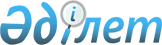 О запрещении пребывания физических лиц на территории государственного лесного фонда Восточно – Казахстанской области в период высокой пожарной опасности в лесуПостановление Восточно-Казахстанского областного акимата от 12 августа 2020 года № 282. Зарегистрировано Департаментом юстиции Восточно-Казахстанской области 18 августа 2020 года № 7451
      Примечание ИЗПИ.

      В тексте документа сохранена пунктуация и орфография оригинала.
      В соответствии с подпунктом 11) статьи 15 Лесного кодекса Республики Казахстан от 8 июля 2003 года, пунктом 2 статьи 27 Закона Республики Казахстан от 23 января 2001 года "О местном государственном управлении и самоуправлении в Республике Казахстан", Восточно-Казахстанский областной акимат ПОСТАНОВЛЯЕТ:
      1. Запретить пребывание физических лиц на территории государственного лесного фонда Восточно-Казахстанской области в период высокой пожарной опасности в лесу.
      Высокая пожарная опасность в лесах по условиям погоды определяется в соответствии с приложением 2 к Правилам пожарной безопасности в лесах, утвержденным приказом Министра сельского хозяйства Республики Казахстан от 23 октября 2015 года № 18-02/942 (зарегистрированным в Реестре государственной регистрации нормативных правовых актов за номером 12351).
      2. Управлению природных ресурсов и регулирования природопользования Восточно-Казахстанской области (далее - Управление) в пределах своей компетенции обеспечить:
      1) определение класса пожарной опасности;
      2) оповещение населения о наступлении высокой пожарной опасности;
      3) проведение разъяснительной работы среди населения, в том числе и посредством средств массовой информации;
      4) оборудование шлагбаумами въездов на территории государственного лесного фонда, организацию круглосуточного патрулирования по периметру территории;
      5) усиление работы по противопожарным мероприятиям и контролю за деятельностью лесопользователей, выдачей дополнительных предписаний по соблюдению правил пожарной безопасности;
      6) установление круглосуточного дежурства на  пожарно-наблюдательных вышках.
      3. Управлению природных ресурсов и регулирования природопользования области в установленном законодательством Республики Казахстан порядке обеспечить:
      1) государственную регистрацию настоящего постановления в территориальном органе юстиции;
      2) в течение десяти календарных дней после государственной регистрации настоящего постановления направление его копии на официальное опубликование в периодические печатные издания, распространяемые на территории области;
      3) размещение настоящего постановления на интернет-ресурсе акима Восточно-Казахстанской области после его официального опубликования. 
      4. Контроль за исполнением настоящего постановления возложить на заместителя акима области по вопросам агропромышленного комплекса. 
      5. Настоящее постановление вводится в действие по истечении десяти календарных дней после дня его первого официального опубликования.
					© 2012. РГП на ПХВ «Институт законодательства и правовой информации Республики Казахстан» Министерства юстиции Республики Казахстан
				
      Аким Восточно-Казахстанской области 

Д. Ахметов

      "СОГЛАСОВАНО": 
Исполняющий обязанности 
руководителя Восточно-Казахстанской 
областной территориальной инспекции 
лесного хозяйства и животного мира 
Комитета лесного хозяйства и 
животного мира 
Министерства экологии, геологии 
и природных ресурсов 
Республики Казахстан 
____________________ С. Китапбаев 
"___"_____________2020 года
